Образец резюмена должность бухгалтераЦельСоискание должности бухгалтераОбразованиеОпыт работыПрофессиональные навыки и знанияОтличное знание налогового, гражданского, трудового законодательстваХорошие теоретические знания бухгалтерского учета, проводокОпытный пользователь ПК: MS Office: Word, Excel, Outlook; «1С: Зарплата и кадры 7.7», «1С: Предприятие», программы банк-клиент, Консультант + и др.Знание иностранных языковАнглийский язык — читаю и перевожу со словаремПрочееКоммуникабельность, активная жизненная позиция Нацеленность на результат Стрессоустойчивость Стремление к развитию и профессиональному росту Хобби — чтение, путешествия, кулинария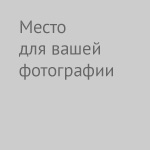 Захарова Лариса ИвановнаЗахарова Лариса ИвановнаДата рождения: 1 декабря 1979 г.Гражданство: РоссияТелефон: +7(XXX) XXX-XX-XXЭл. почта: myemail@mail.ruСемейное положение:
замужем, двое детейЖелаемый график работы: полный рабочий день2001 г. Финансовый университет при Правительстве Российской Федерации Факультет «Учет и аудит» Специальность «Бухгалтерский учет, анализ и аудит» красный диплом 02.2005 — наст. время ООО «Идальго»Должность: бухгалтер — Расчет заработной платы в полном объем (штат – 300 человек);— Расчет больничных листов, отпусков, командировочных, компенсаций при увольнении;— Ведение бухгалтерского учета по 20, 26, 50, 73, 97 счетам;— Ведение кассовых операций и расчетов с подотчетными лицами;— Подготовка бухгалтерской и налоговой отчетности в ИФНС, Фонды ФСС и ПФР09.2001 — 01.2005 г. ООО «Эврика-М»Должность: помощник бухгалтера— Оформление первичной документации— Формирование в базе 1С документов по поступлению товаров, услуг, разнесение платежей— Проверка корректности составления предоставляемых контрагентами первичных документов (актов, счетов-фактур) — Общение с поставщиками по вопросам предоставляемых документов— Архивирование документов— Формирование различных отчетов в базе